	Winnipeg Region AGA – Report on the Elzéar-Goulet local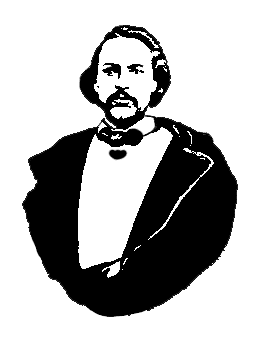 	November 19, 2011  ◊  Canad Inns Fort GarryThis year’s activitiesFinal deployment of our web site ‘www.elzear-goulet.org’ to the publicHost of Auberge du Violon, a pavilion of the Festival du Voyageur – high visibility for	two metis nights that featured traditional metis food and music – thank you to the	Winnipeg region for being a gold sponsor of this event for several years nowAnnual picnic at Louis Riel House national historic siteAnnual fund-raiser with Save our Seine in the Bois des Esprits parkAnnual clean-up of the Pembina cemetery in North DakotaMany of our members participated in the Back to Batoche celebrationsAnnual commemoration of the tombs of Louis Riel, Elzear Goulet, and Ambroise	Lepine in the cemetery of St. Boniface cathedralSome of our projects this yearPhone blitz to contact the 400+ people on our old membership list to renewSupport of the play “Li Rvinant” of the Cercle Moliere on a Metis soldier just 	returned home from warDisplay in the Centre du Patrimoine on the life of Elzear Goulet to increase visibility		in the francophone community of this metis martyr for which our local is namedSome statistics on the Conseil for this yearExecutive planning sessions and assemblies, including annual one: 8Newly-signed franco-metis members: 71Special events planned for the new yearCreate a new membership card for the Elzear Goulet localPut a display on life of Elzear Goulet in the University of St Boniface where many		franco-metis students go to school – plan is to get them involved with our localHold a gala to present the results of our project with McGill University on		the resilience of the Metis in the face of persecution and adversityPlan a family day of sports/cultural activities in Elzear Goulet park in St. Boniface